The Center for Cooperation and Career Development 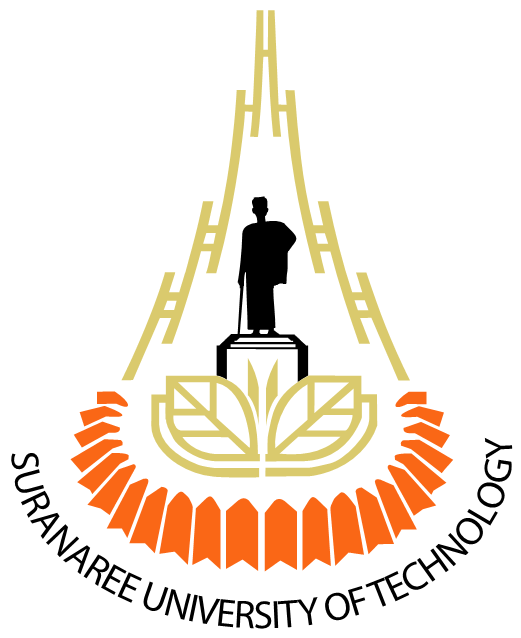 Suranaree University of Technology 111 University Avenue, Muang, Nakhon Ratchasima, 30000 Thailand Tel. +66-44-203052   Fax +66-44223053   Email: coopsuranaree@sut.ac.thApplication Form forInternational Co-op Scholarship	I certify that my statements in answer to the questions are true, complete and correct to the best of my knowledge and belief.Signature of applicant: …………….………………………..(…..………………………………. )Date: …………………..…………..Personal InformationTitle:   Mr.     Mrs.    Ms.                             Sex:  Male     FemaleGiven names (in English)                                             Family name (in English)……………………………………………………      ……..………………………………                   Given names (in Thai)                                                  Family name (in Thai)                                             ……………………………………………………      ……..………………………………  School:………………………………………. Major:……………………………………... ….Institute:……………………………………………………....   Student ID:…………………….… GPAX:……..……Academic advisor:  Prof.     Assoc. Prof.    Asst. Prof.     Dr.      Mr.      Mrs.     Ms.    Given names…………………………………………..   Family name:…………………………………………………City and country of birthNationalityDate of birth (DD/MM/YY)Date of birth (DD/MM/YY)Date of birth (DD/MM/YY)AgeMarital StatusReligionEmail address:Email address:Telephone no.Telephone no.Telephone no.Telephone no.Telephone no.Telephone no.Telephone no.Present address (please complete this section as clear as possible)Parents’ informationGiven names of father:…………………………………...Family name: …………………………………………..Occupation:………………………….. Workplace:……………………………………………………………………...Address:…………………………………………………………………………………………………………………..Telephone No:……………………………………….. E-mail:…………………………….…………….………………                            Given names of mother:…………………………………...Family name:    …………………………………………..Occupation:………………………….. Workplace:……………………………………………………………………...Address:…………………………………………………………………………………………………………………..Telephone No:……………………………………….. E-mail:…………………………….…………….………………              Name and address of person to be notified in case of emergency:Given names of father:…………………………………..     Family name:    …………………………………………..Address:…………………………………………………………………………………………………………………..Telephone No:………………………………   Relationship of this person to you:……………………………………...Educational BackgroundEducational BackgroundEducational BackgroundEducational BackgroundEducational BackgroundEducational BackgroundEducational BackgroundEducational BackgroundEducational BackgroundEducational BackgroundEducational BackgroundEducational BackgroundEducation InstitutionEducation InstitutionCityCityYears AttendedFrom - ToYears AttendedFrom - ToYears AttendedFrom - ToDegrees, Diplomas and CertificatesDegrees, Diplomas and CertificatesDegrees, Diplomas and CertificatesDegrees, Diplomas and CertificatesDegrees, Diplomas and CertificatesLanguages :ReadReadReadReadWriteWriteWriteWriteSpeakSpeakSpeakMother tongue: …….………………………ExcellentGoodFairFairExcellentGoodGoodFairExcellentGoodFairEnglishOther ……………………………………….English Proficiency Test     TOEIC Score………...      TOEFL Score …………                                               IELTs Score…………      Other (specify) ………………….…………………………….English Proficiency Test     TOEIC Score………...      TOEFL Score …………                                               IELTs Score…………      Other (specify) ………………….…………………………….English Proficiency Test     TOEIC Score………...      TOEFL Score …………                                               IELTs Score…………      Other (specify) ………………….…………………………….English Proficiency Test     TOEIC Score………...      TOEFL Score …………                                               IELTs Score…………      Other (specify) ………………….…………………………….English Proficiency Test     TOEIC Score………...      TOEFL Score …………                                               IELTs Score…………      Other (specify) ………………….…………………………….English Proficiency Test     TOEIC Score………...      TOEFL Score …………                                               IELTs Score…………      Other (specify) ………………….…………………………….English Proficiency Test     TOEIC Score………...      TOEFL Score …………                                               IELTs Score…………      Other (specify) ………………….…………………………….English Proficiency Test     TOEIC Score………...      TOEFL Score …………                                               IELTs Score…………      Other (specify) ………………….…………………………….English Proficiency Test     TOEIC Score………...      TOEFL Score …………                                               IELTs Score…………      Other (specify) ………………….…………………………….English Proficiency Test     TOEIC Score………...      TOEFL Score …………                                               IELTs Score…………      Other (specify) ………………….…………………………….English Proficiency Test     TOEIC Score………...      TOEFL Score …………                                               IELTs Score…………      Other (specify) ………………….…………………………….English Proficiency Test     TOEIC Score………...      TOEFL Score …………                                               IELTs Score…………      Other (specify) ………………….…………………………….Have you ever been in overseas? If yes, please specify what you have been there, where and for how long?Please introduce yourself and describe your purpose of applying for the International Cooperative Education Program in your own words.